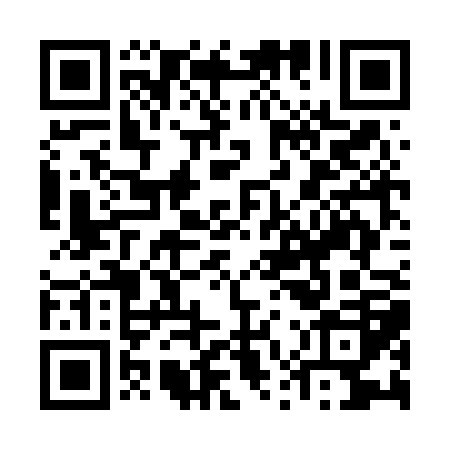 Ramadan times for Adil Sehro, PakistanMon 11 Mar 2024 - Wed 10 Apr 2024High Latitude Method: Angle Based RulePrayer Calculation Method: University of Islamic SciencesAsar Calculation Method: ShafiPrayer times provided by https://www.salahtimes.comDateDayFajrSuhurSunriseDhuhrAsrIftarMaghribIsha11Mon5:265:266:4312:394:036:366:367:5312Tue5:255:256:4212:394:036:376:377:5413Wed5:245:246:4112:394:036:376:377:5414Thu5:235:236:4012:394:036:386:387:5515Fri5:225:226:3912:384:036:386:387:5516Sat5:215:216:3812:384:046:396:397:5617Sun5:205:206:3612:384:046:396:397:5618Mon5:185:186:3512:374:046:406:407:5719Tue5:175:176:3412:374:046:406:407:5720Wed5:165:166:3312:374:046:416:417:5821Thu5:155:156:3212:374:046:416:417:5822Fri5:145:146:3112:364:036:426:427:5923Sat5:135:136:3012:364:036:426:428:0024Sun5:125:126:2912:364:036:436:438:0025Mon5:105:106:2812:354:036:436:438:0126Tue5:095:096:2712:354:036:446:448:0127Wed5:085:086:2612:354:036:446:448:0228Thu5:075:076:2412:344:036:456:458:0229Fri5:065:066:2312:344:036:456:458:0330Sat5:055:056:2212:344:036:466:468:0431Sun5:035:036:2112:344:036:466:468:041Mon5:025:026:2012:334:036:476:478:052Tue5:015:016:1912:334:036:476:478:053Wed5:005:006:1812:334:026:486:488:064Thu4:594:596:1712:324:026:486:488:075Fri4:574:576:1612:324:026:496:498:076Sat4:564:566:1512:324:026:496:498:087Sun4:554:556:1412:314:026:506:508:088Mon4:544:546:1312:314:026:506:508:099Tue4:534:536:1212:314:026:516:518:1010Wed4:514:516:1112:314:016:516:518:10